Extra-Curricular 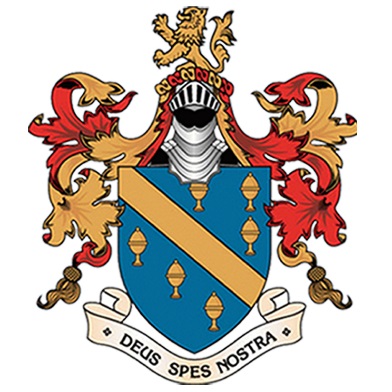 Sport & Performance(summer term 2017)Students only requireD to wear trainers to lunch clubs, for all other after school clubs Sir Thomas Boteler full PE MUST be worn.Lunch1.20-1.50pm(BALL HALL)After School 3.00-4.15pmMondayKS4 Volleyball (CB)All Years Table Tennis (Old Gym)KS3 Rugby 9’s (AW)GCSE PE REVSION ROOM 16 (CB/RH/JL)TuesdayKS3 TAG AMERICAN FOOTBALL (CB) Table Tennis (Old Gym)                 ALL YEARS TENNIS (CB)              ALL YEARS ROUNDERS (RH)Wednesday                                  ROUNDERSTable Tennis (Old Gym)Department meeting nightBASKETBALL (COACH MARK)ThursdayALL YEARS TENNISTable Tennis (Old Gym)ATHLETICS FIELD EVENTS (CB)ALL YEARS CRICKET (AW)FridayINDOOR CRICKET (CB)INTERHOUSE DODGEBALL (KH)'SPOTLIGHT'(Drama Studio) STRETCH & CHALLENGE REVISION 8AM (ROOM 16)                          Staff Football Super Fit ClubTENNIS 4-5PM